Каникулы  в детском саду стали традицией нашего сада. С 24 января по 28 января, несмотря на то ,что учебные занятия не проводились, дети не скучали. Воспитатели приготовили для детей  интересную и развлекательную программу, в которой каждый день отдан какой-то одной теме.(24.01.2022г.) Первый день:  «Экология». В этот день  ребята отправились в путешествие в лес, для того чтобы познакомиться с обитателями леса, а также научиться делать добрые дела, помогать природе знать и соблюдать правила поведения.  Подготовили воспитатели : Боярская Светлана БорисовнаИевлева Светлана Владимировна, Хорева Наталья НиколаевнаВторая младшая группа.Развлечение: «По дороге в лес»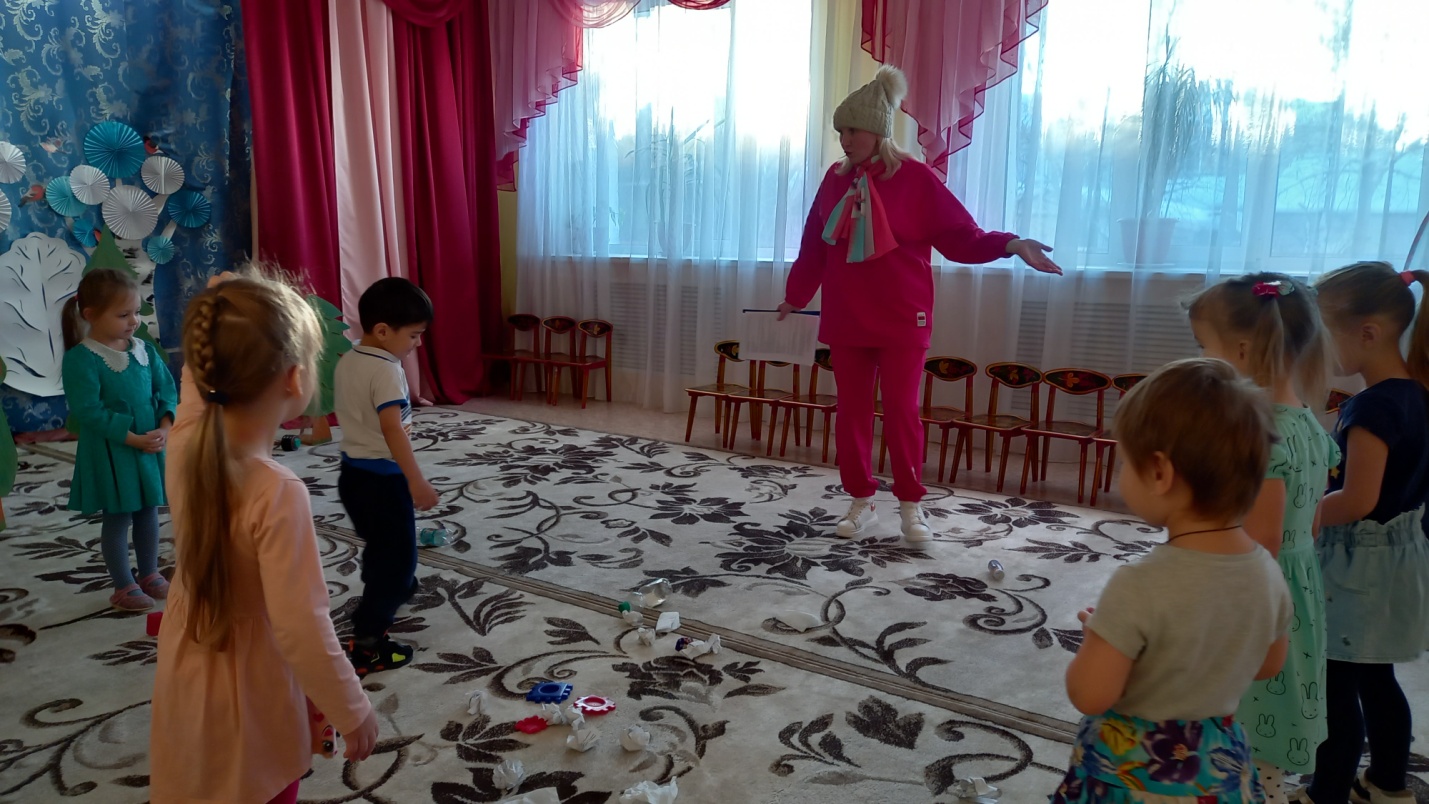 Ребята, я приглашаю вас на лесную прогулку в лес.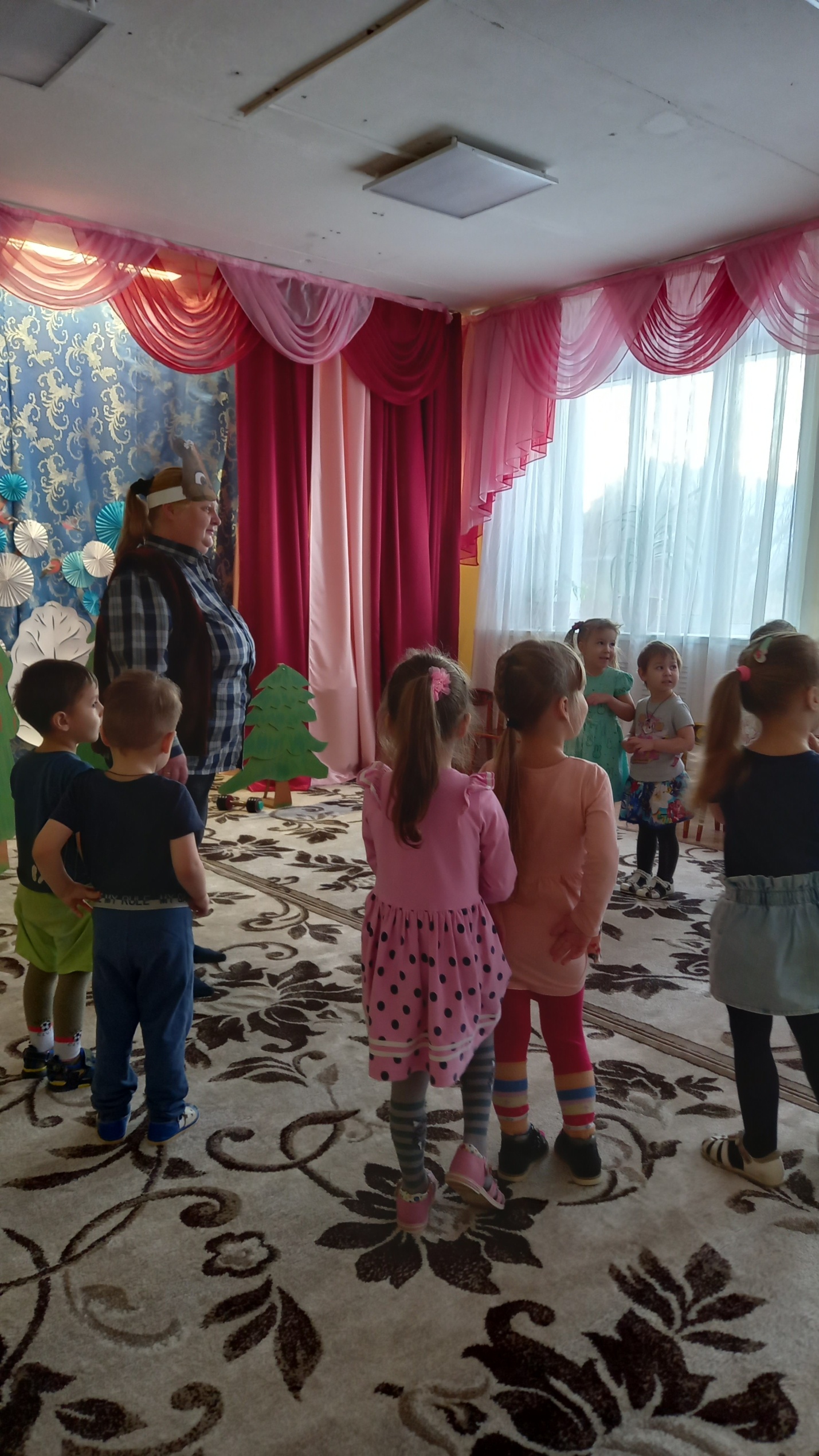 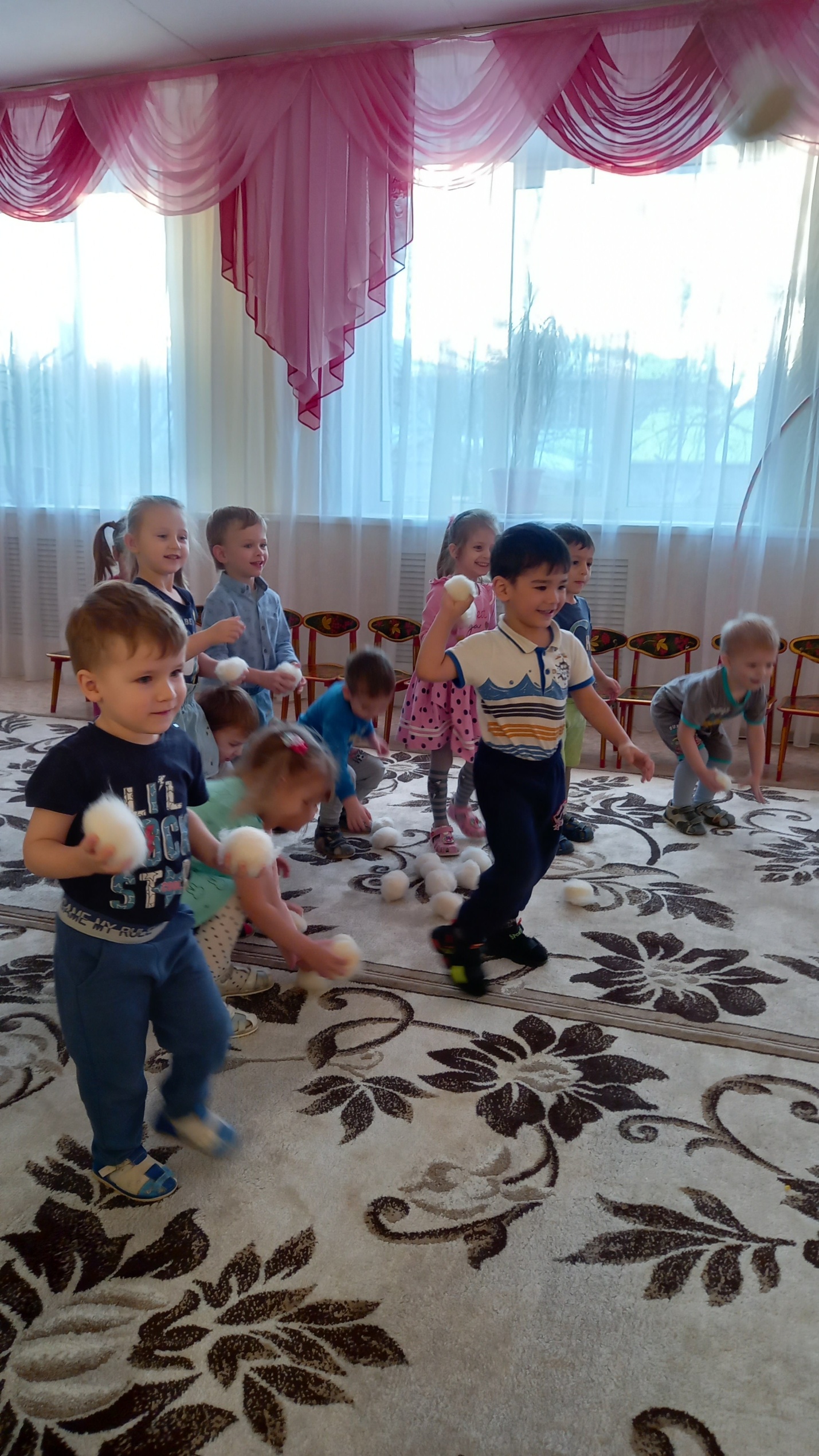 Знакомьтесь!, Это мишка –лесной житель.                       Игра в снежки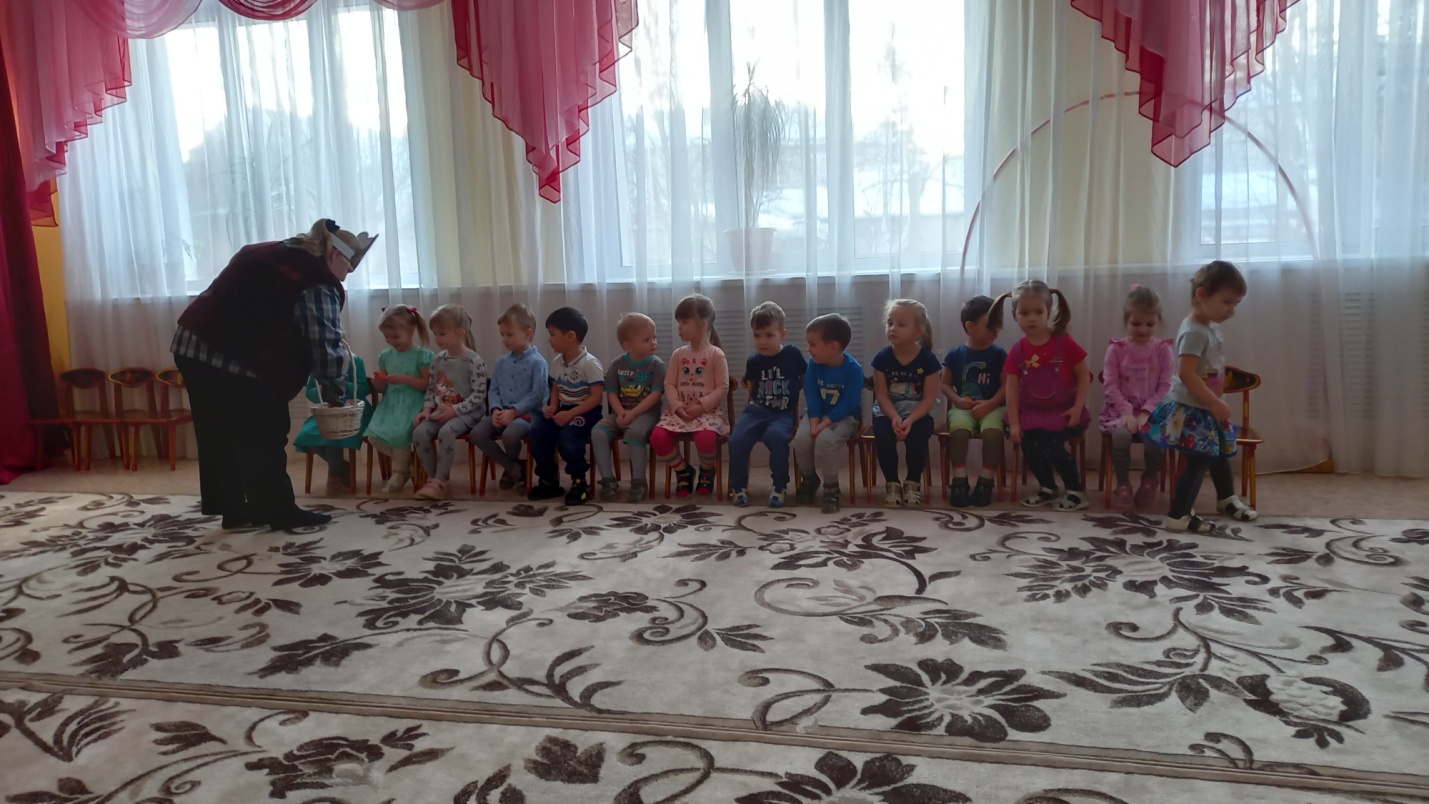 Угощение для ребятСредняя группа .Развлечение :«Зимушка –Зима»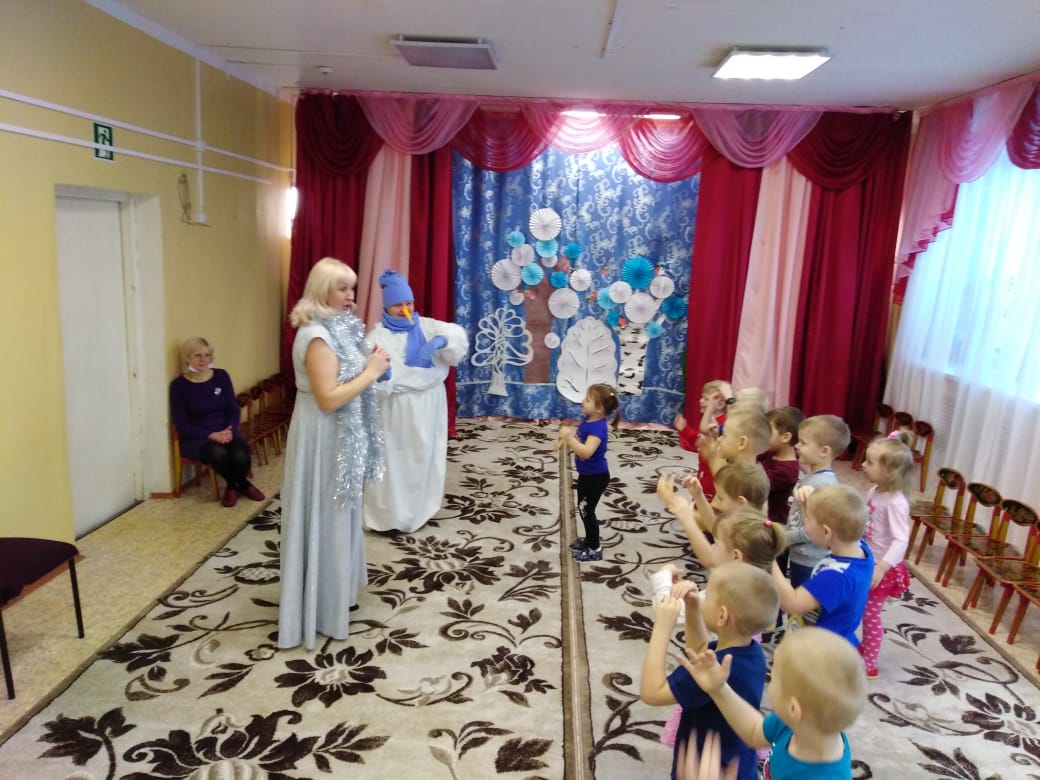 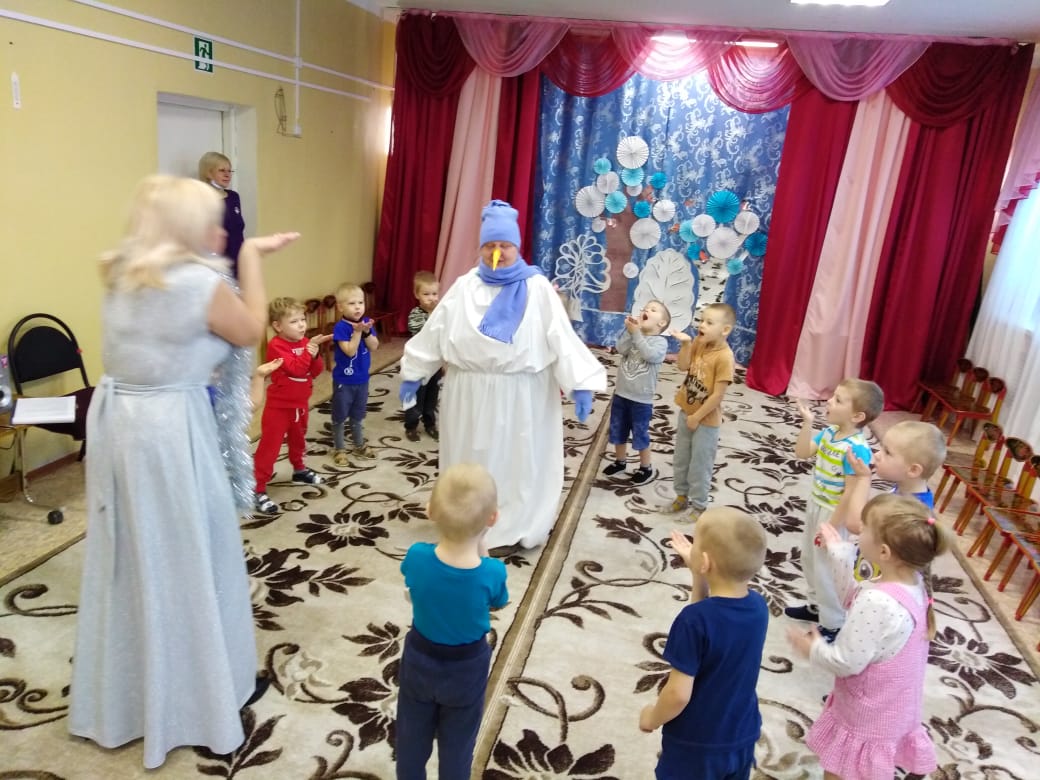 Снеговик, не скучай ,лучше с нами поиграй.               Спасаем Снеговика. (дахат.гимнастика «Снежинка»)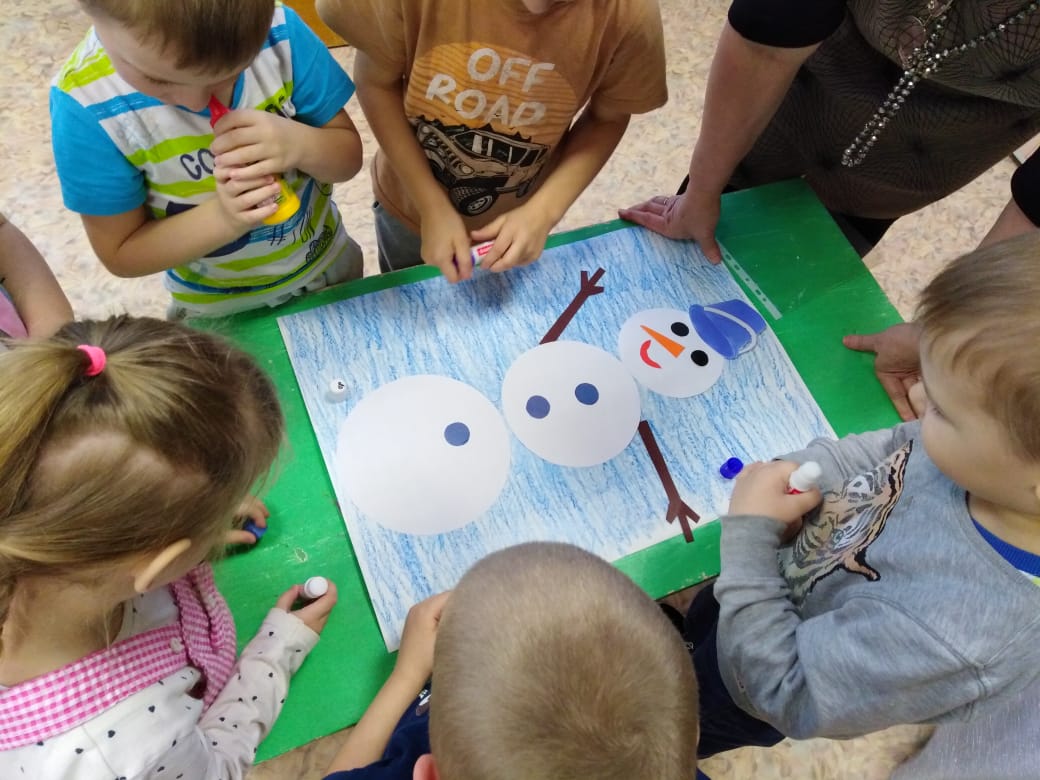 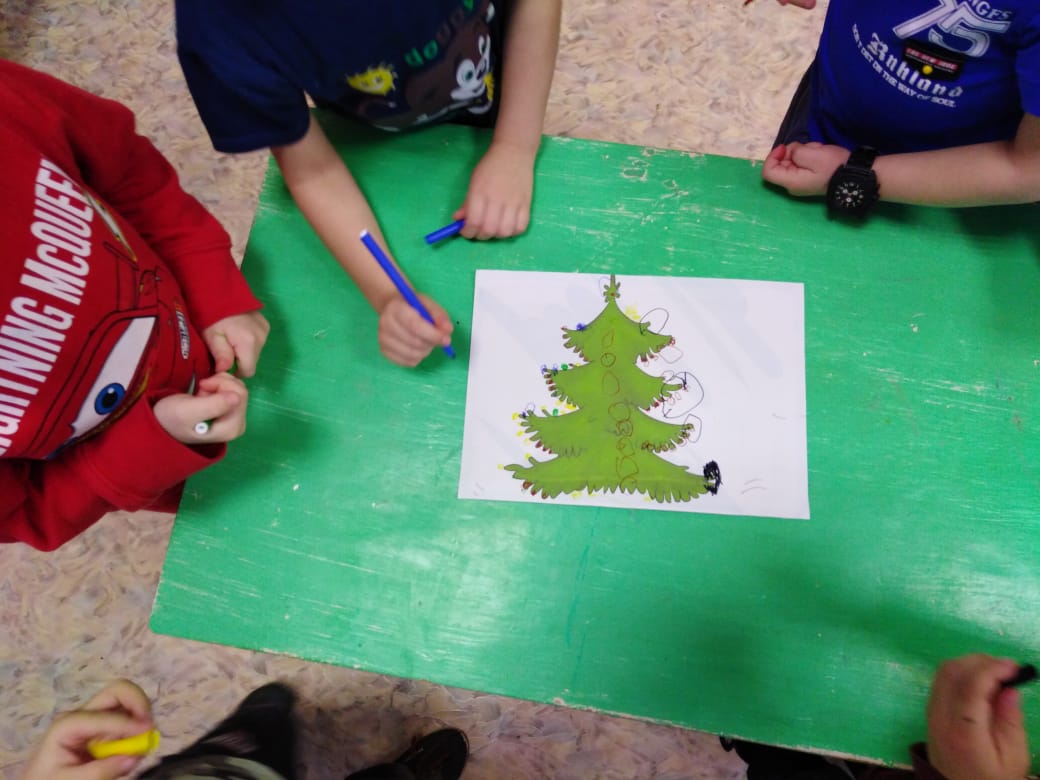                    Игра: «Соберем Снеговика»                                         Игра: «Наряди ёлочку»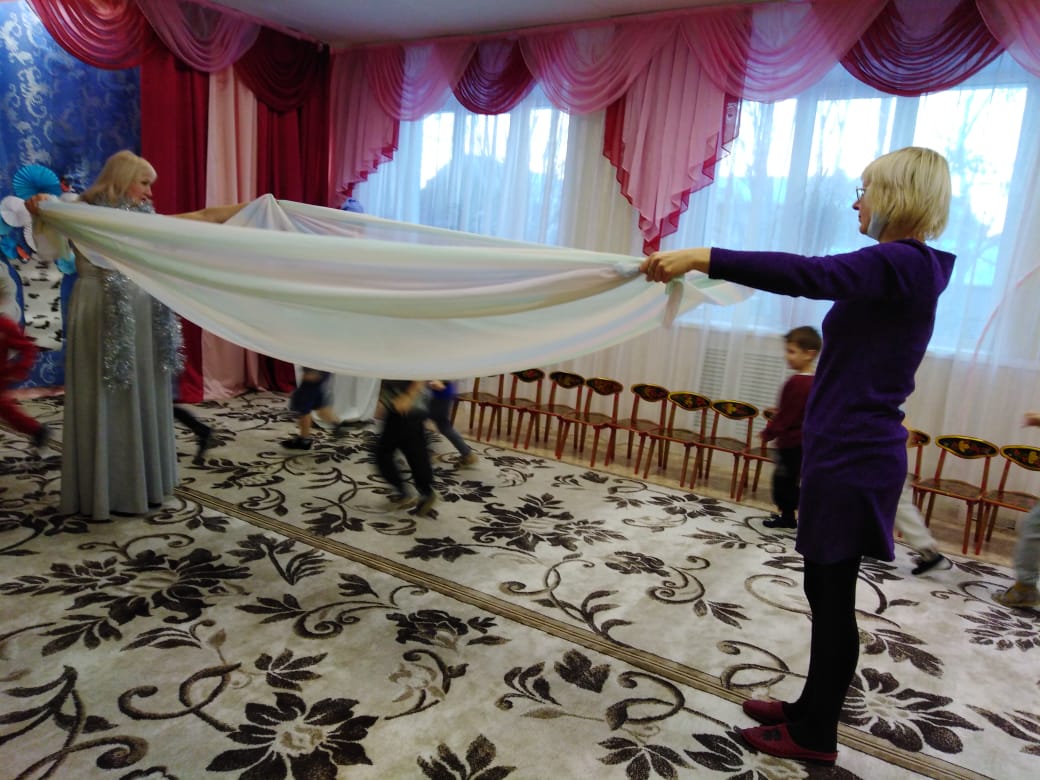 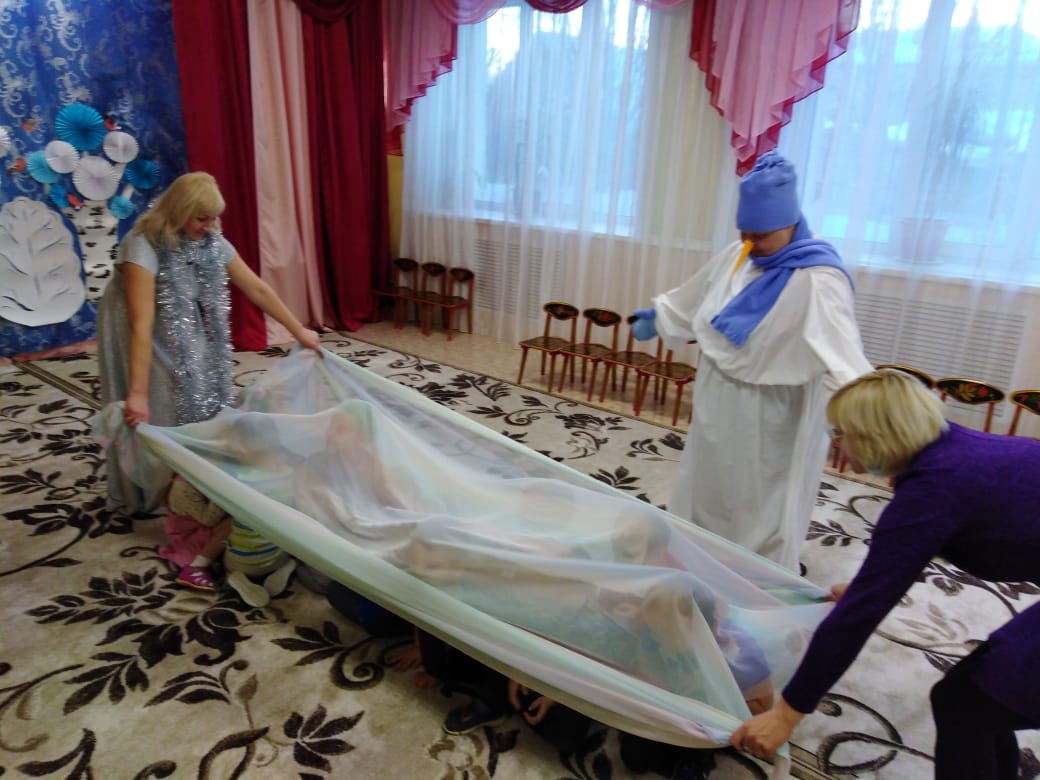 Игра: «Большой сугроб»Старшая группа. Развлечение :«Эколята - помощники природы»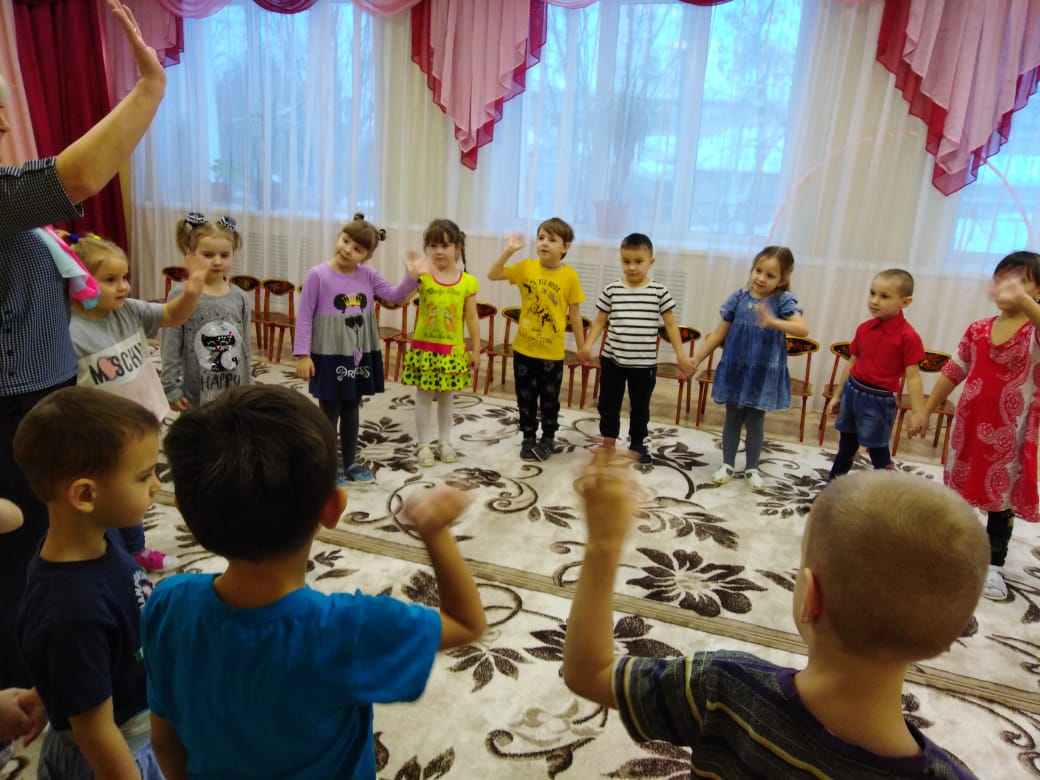 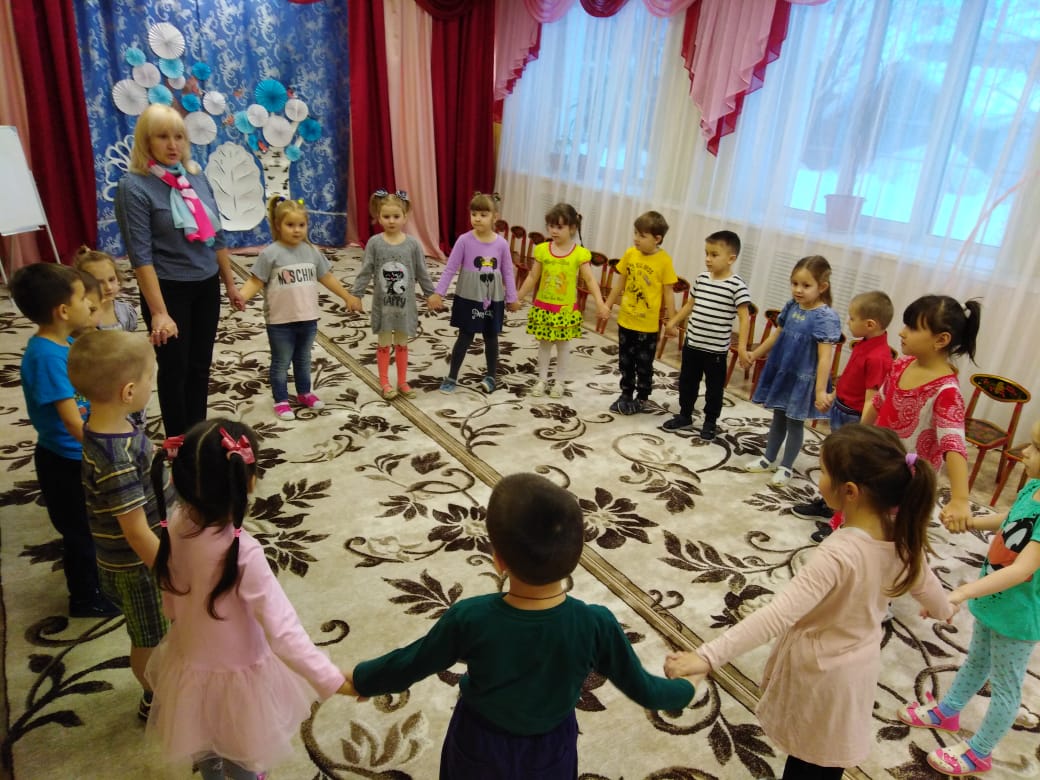 Чтобы эколёнком стать, нужно правил много знать!!!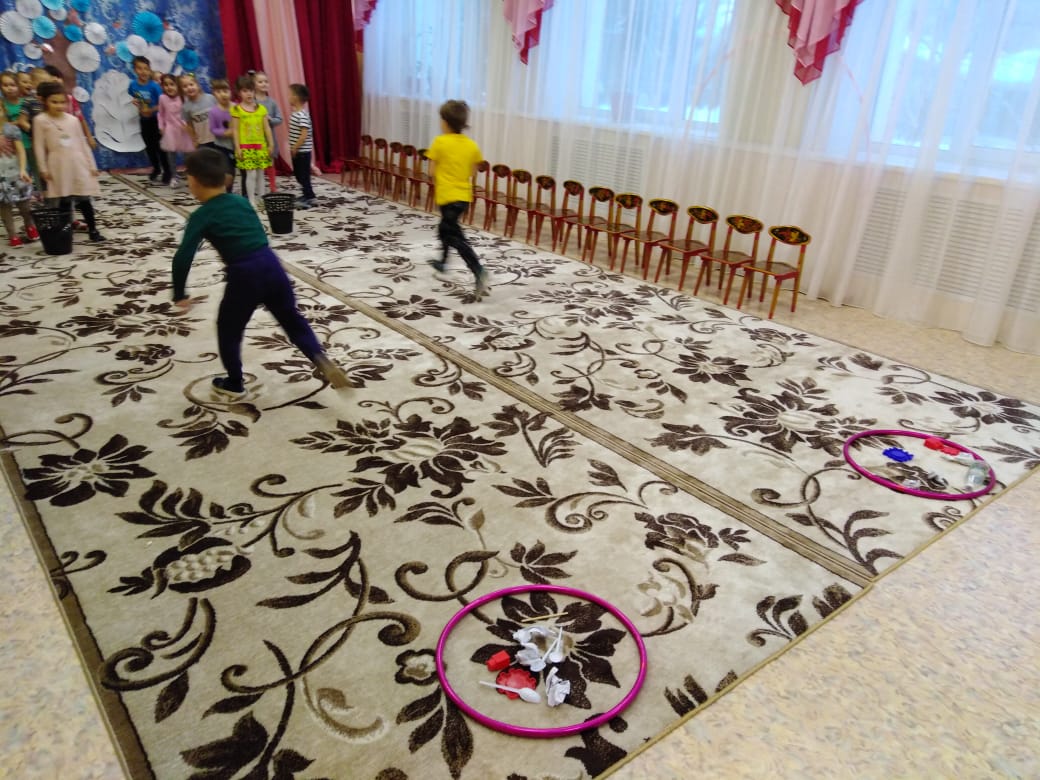 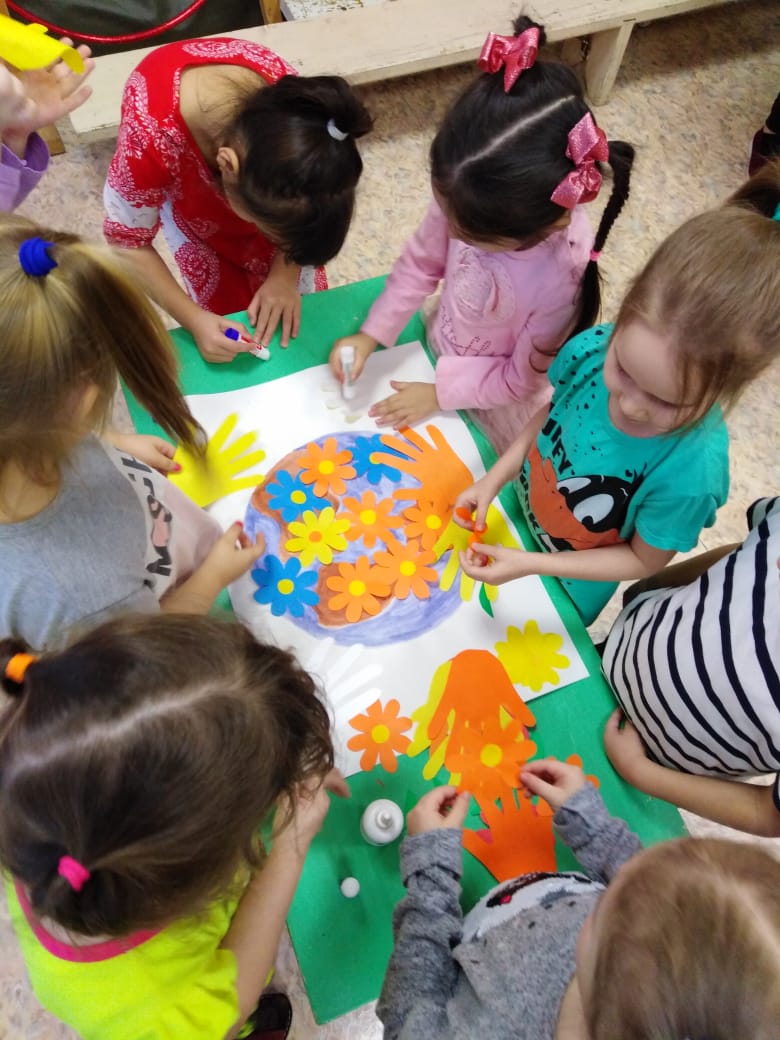 Конкурс : «Наведем в лесу порядок»                                    Эстафета: «Украсим планету»                    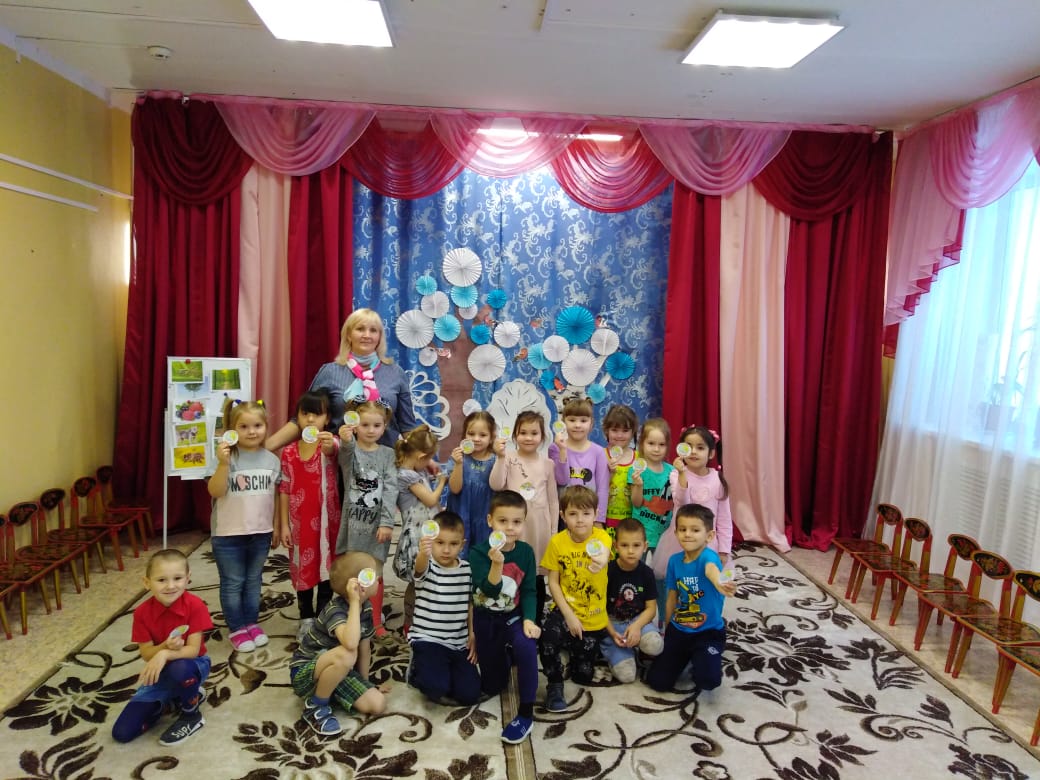 Наши «Эколята»Подготовительная группа . Развлечение с элементами викторины: «Прогулка на природе»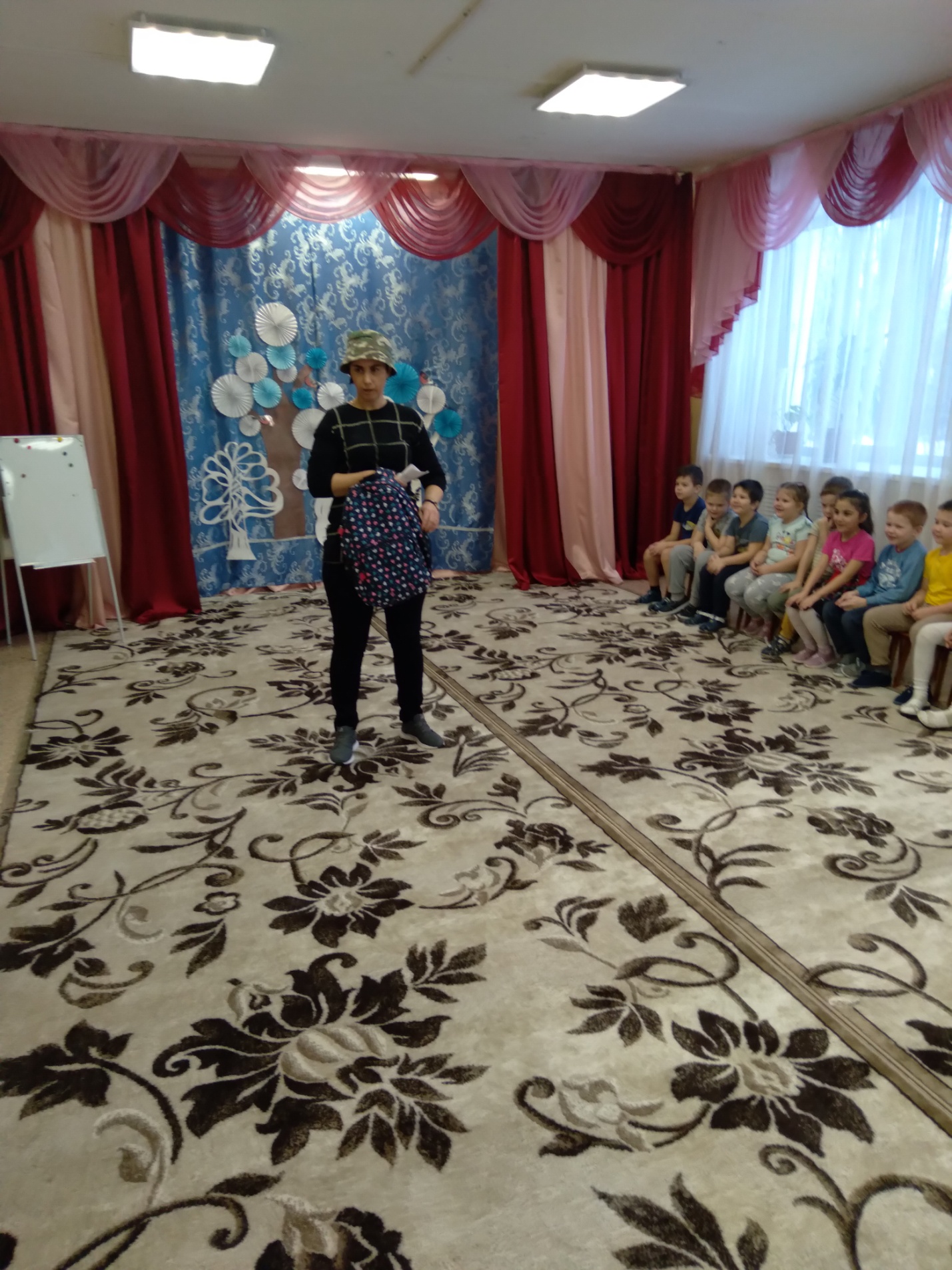 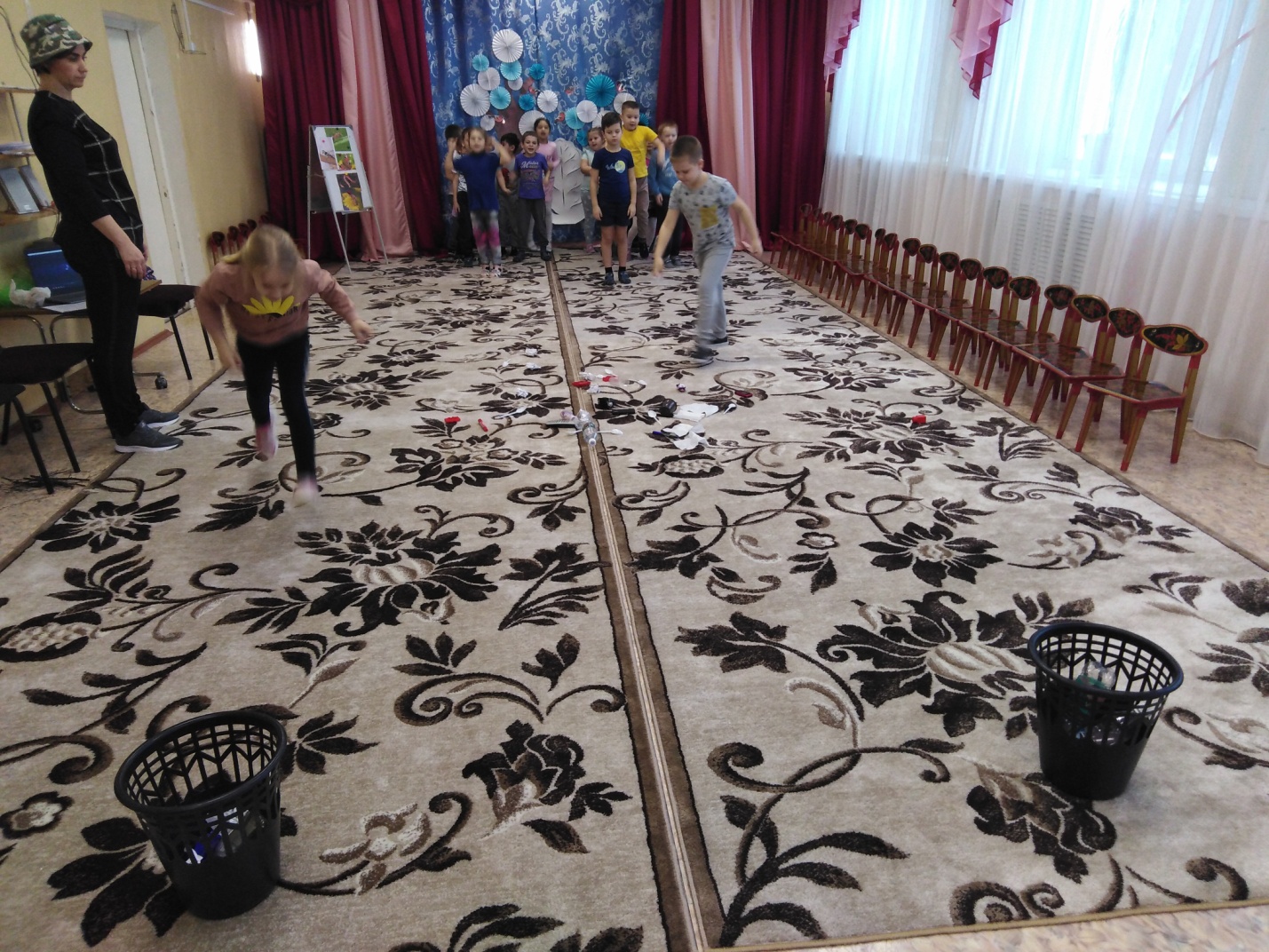                  Турист в на природе                           Конкурс : «Убери мусор»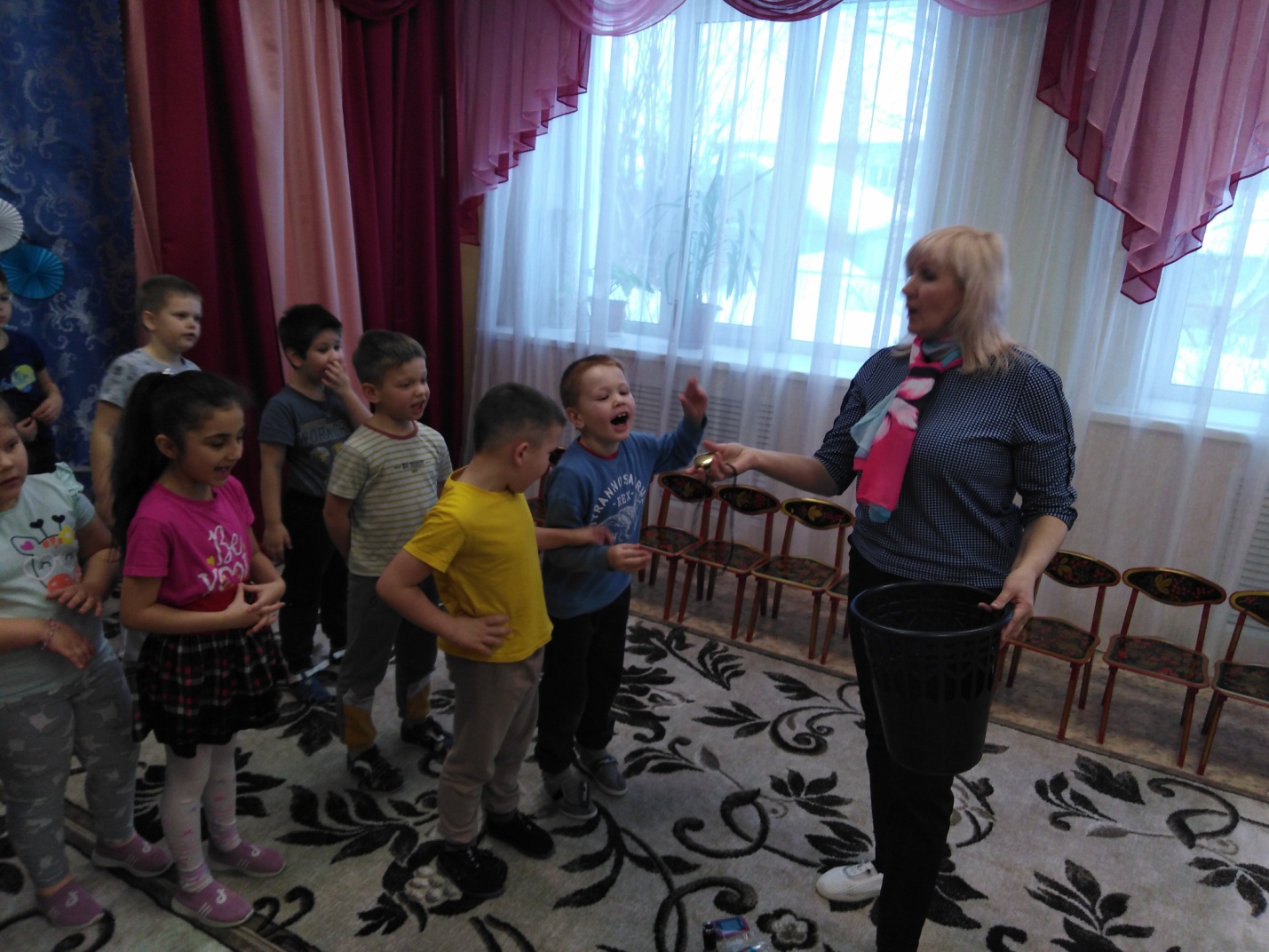 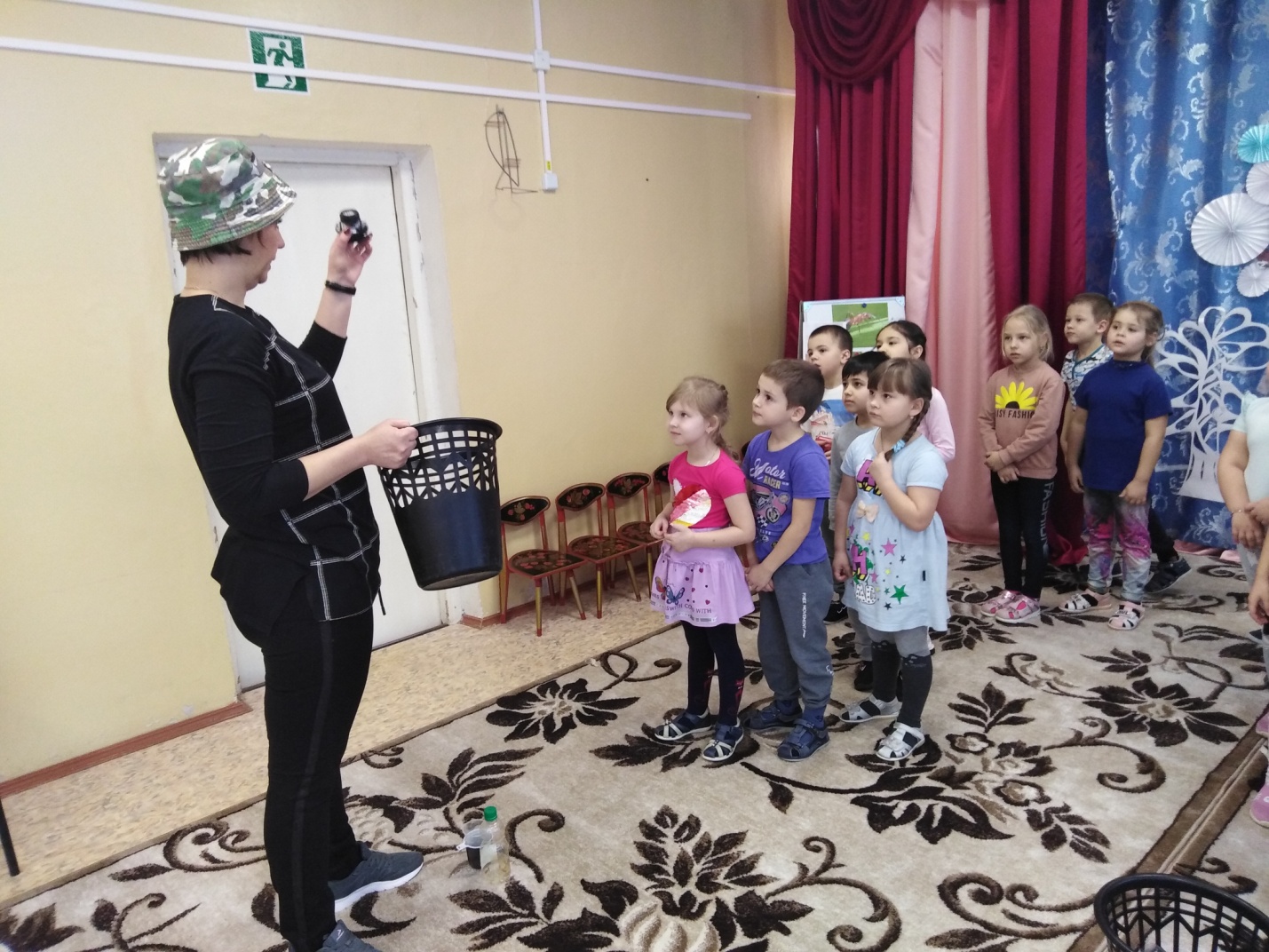 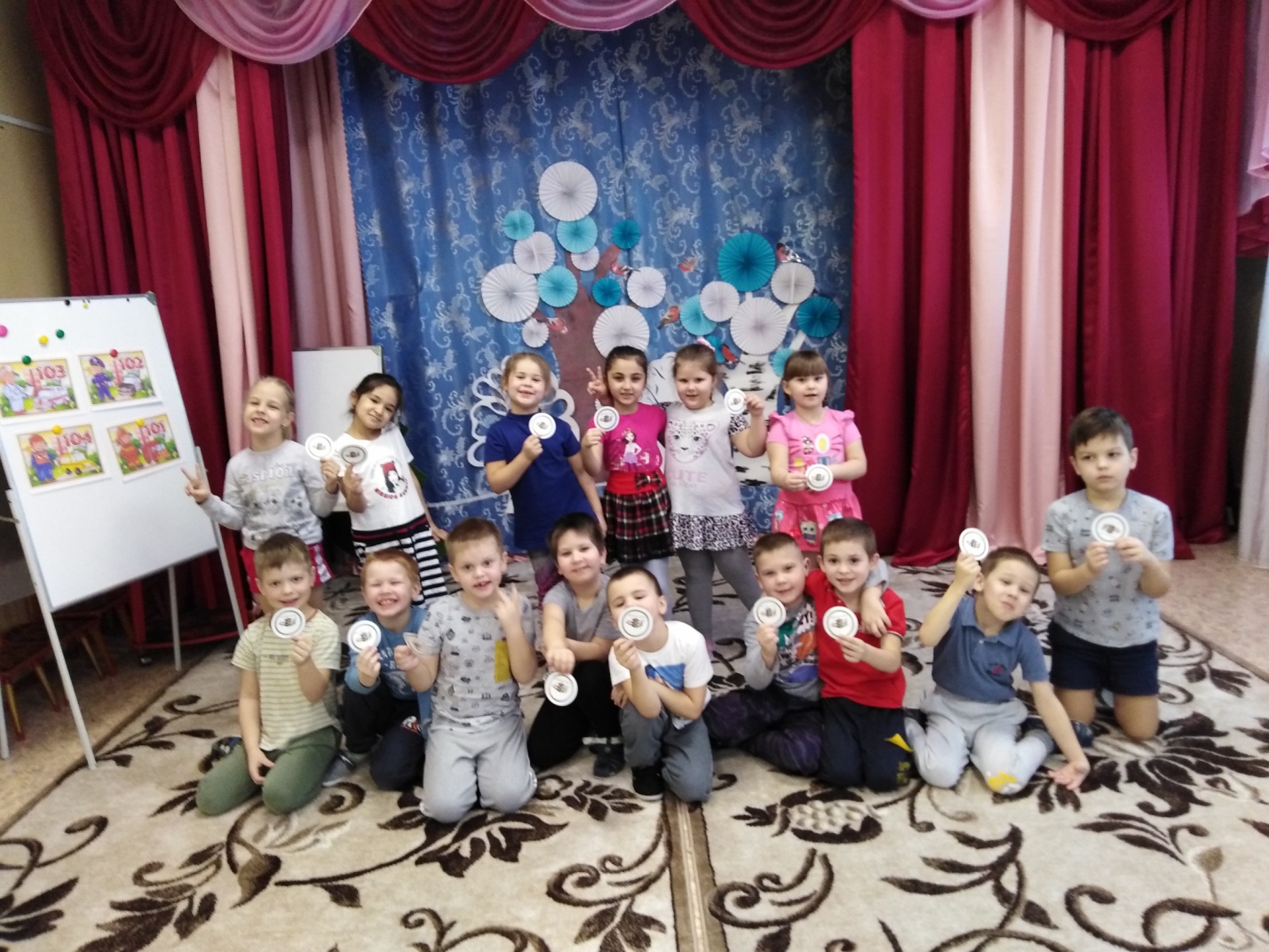 Друзья природы!Вот мороз так мороз,Даже стал красный нос.Побелил снег дома,Наступила….(Зима)